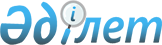 О внесении изменений и дополнений в постановления Правительства Республики Казахстан от 12 сентября 2002 года N 996 и от 20 января 2003 года N 54
					
			Утративший силу
			
			
		
					Постановление Правительства Республики Казахстан от 6 октября 2003 года N 1027. Утратило силу постановлением Правительства Республики Казахстан от 23 апреля 2008 года N 381.
      Сноска. Утратило силу постановлением Правительства РК от 23.04.2008 № 381.
      В целях реализации Указа  Президента Республики Казахстан от 13 июня 2003 года N 1107 "О дальнейшем совершенствовании системы государственного управления Республики Казахстан" Правительство Республики Казахстан постановляет: 
      1. Внести в некоторые решения Правительства Республики Казахстан следующие изменения и дополнения: 
      1) утратило силу постановлением Правительства РК от 26.11.2004 № 1237);


      2) в постановление  Правительства Республики Казахстан от 20 января 2003 года N 54 "О мерах по реализации Закона Республики Казахстан "Об инновационной деятельности": 
      в пункте 1 слова "Министерство образования и науки" заменить словами "Министерство индустрии и торговли"; 
      в Плане мероприятий по реализации  Закона  Республики Казахстан "Об инновационной деятельности" на 2003-2004 годы, утвержденном указанным постановлением: 
      в строке, порядковый номер 1, графу "Ответственные исполнители" изложить в следующей редакции: 
      "МИТ, МОН, МЭБП"; 
      в строке, порядковый номер 4: 
      графу "Ответственные исполнители" изложить в следующей редакции: 
      "МИТ, МОН, МЭБП"; 
      в графе "Срок исполнения" слова "март" заменить словом "декабрь"; 
      в строке, порядковый номер 5: 
      графу "Ответственные исполнители" изложить в следующей редакции: 
      "МИТ, МОН, МЭБП"; 
      в графе "Срок исполнения" слова "июнь" заменить словом "ноябрь"; 
      в строке, порядковый номер 6, графу "Ответственные исполнители" изложить в следующей редакции: 
      "МИТ, МОН, МЭБП"; 
      в строках, порядковые номера 7 и 8, графу "Ответственные исполнители" изложить в следующей редакции: 
      "МИТ, МОН, МЭБП, МФ".
      Сноска. Пункт 1 с изменением, внесенным постановлением Правительства РК от 26.11.2004 № 1237.


      2. Настоящее постановление вступает в силу со дня подписания. 
					© 2012. РГП на ПХВ «Институт законодательства и правовой информации Республики Казахстан» Министерства юстиции Республики Казахстан
				
      Премьер-Министр
Республики Казахстан
